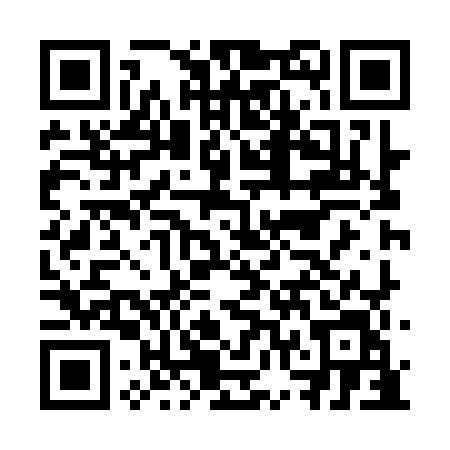 Prayer times for Stewardson Inlet, British Columbia, CanadaMon 1 Jul 2024 - Wed 31 Jul 2024High Latitude Method: Angle Based RulePrayer Calculation Method: Islamic Society of North AmericaAsar Calculation Method: HanafiPrayer times provided by https://www.salahtimes.comDateDayFajrSunriseDhuhrAsrMaghribIsha1Mon3:265:241:297:019:3511:322Tue3:275:241:307:019:3411:323Wed3:275:251:307:009:3411:324Thu3:285:261:307:009:3411:325Fri3:285:271:307:009:3311:316Sat3:295:281:307:009:3311:317Sun3:295:281:307:009:3211:318Mon3:305:291:316:599:3111:319Tue3:305:301:316:599:3111:3110Wed3:315:311:316:599:3011:3011Thu3:315:321:316:599:2911:3012Fri3:325:331:316:589:2811:3013Sat3:335:341:316:589:2811:2914Sun3:335:351:316:579:2711:2915Mon3:345:361:316:579:2611:2816Tue3:345:371:316:569:2511:2817Wed3:355:391:326:569:2411:2818Thu3:365:401:326:559:2311:2719Fri3:365:411:326:559:2211:2720Sat3:375:421:326:549:2111:2621Sun3:375:431:326:549:2011:2522Mon3:395:451:326:539:1811:2423Tue3:415:461:326:529:1711:2124Wed3:435:471:326:519:1611:1925Thu3:465:481:326:519:1511:1726Fri3:485:501:326:509:1311:1427Sat3:505:511:326:499:1211:1228Sun3:535:521:326:489:1111:1029Mon3:555:541:326:479:0911:0730Tue3:575:551:326:479:0811:0531Wed4:005:561:326:469:0611:02